Home Learning for Year 5 -Week commencing: Monday 29th JuneBelow is the expected home learning weekly timetable for your child. Please check the year group page for additional resources/website links. If you have any questions please contact the class teacher on ‘Class Dojo’.Maths Lessons- Monday-Friday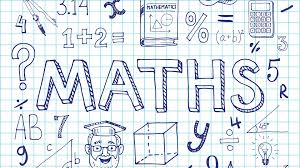 Please click on the links below that will take you straight to the activities on White Rose Home Learning. For each lesson there is aVideoActivityAnswer SheetHOW TO USE THE LESSONSJust follow these four easy steps…Click on the set of lessons for your child’s year group.Watch the video (either on your own or with your child).Find a calm space where your child can work for about 20-30 minutes.Use the video guidance to support your child as they work through a lesson.JOIN IN THE DAILY MATHS!English Lessons- Monday- Friday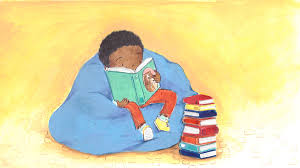 Other Activities:White Rose Maths lessonsWhite Rose Maths lessonsLesson 1 (Monday)Measuring with a protractor - VideoChallenge- See Problems of the DayAll worksheets and Answer sheets are available on the school website under Year 5 Home Learning.https://stignatiuscatholicprimary.co.uk/key-information/online-learning/year-5-home-learningLesson 2 (Tuesday)Draw lines and angles accurately – VideoChallenge- See Problems of the DayAll worksheets and Answer sheets are available on the school website under Year 5 Home Learning.https://stignatiuscatholicprimary.co.uk/key-information/online-learning/year-5-home-learningLesson 3 (Wednesday)Calculate angles on a straight line - VideoChallenge- See Problems of the DayAll worksheets and Answer sheets are available on the school website under Year 5 Home Learning.https://stignatiuscatholicprimary.co.uk/key-information/online-learning/year-5-home-learningLesson 4 (Thursday) Calculate angles around a point – VideoChallenge- See Problems of the DayAll worksheets and Answer sheets are available on the school website under Year 5 Home Learning.https://stignatiuscatholicprimary.co.uk/key-information/online-learning/year-5-home-learningLesson 5 (Friday) Arithmetic Test – Test Basehttps://laxugoo.exampro.net/Go through the questions and then the mark scheme to see how well you have done.All worksheets and Answer sheets are available on the school website under Year 5 Home Learning.https://stignatiuscatholicprimary.co.uk/key-information/online-learning/year-5-home-learningMondayBBC Bitesize:29thJune – English Ads and Brochures https://www.bbc.co.uk/bitesize/tags/zhgppg8/year-5-lessons/1Watch the lesson and complete the tasks set.Challenge:The view from my window:https://app.pobble.com/lessons/preview/101ff97bTuesdayBBC Bitesize:30th June – English Maps, Charts and presentations https://www.bbc.co.uk/bitesize/tags/zhgppg8/year-5-lessons/1Watch the lesson and complete the tasks set.Challenge:The view from my window:https://app.pobble.com/lessons/preview/101ff97bWednesdayBBC Bitesize:1st July - EnglishPosters and Leaflets https://www.bbc.co.uk/bitesize/tags/zhgppg8/year-5-lessons/1Watch the lesson and complete the tasks set.Challenge:Jumbled:https://app.pobble.com/lessons/preview/91c965dbThursdayBBC Bitesize:2nd July – English Writing Instructionshttps://www.bbc.co.uk/bitesize/tags/zhgppg8/year-5-lessons/1Watch the lesson and complete the tasks set.Challenge:Jumbled:https://app.pobble.com/lessons/preview/91c965dbFridayBBC Bitesize:3rd July– English Reading Lesson – Artemis Fowl – Eoin Colfer(One of Miss Quinn’s Favourite Books!)https://www.bbc.co.uk/bitesize/tags/zhgppg8/year-5-lessons/1Watch the lesson and complete the tasks set.Challenge:Write a meditation:(See video for instructions)https://youtu.be/9DHEikVSHvg?list=PL_odjZ7bN8F5iKt5n7iSGr8Z9YloSP6avTask template:(You can also just write on paper)https://litfilmfest.com/wp-content/uploads/2020/03/MeditationTemplateActivityPack.pdfSt Ignatius Home Learning Weekly TimetableSt Ignatius Home Learning Weekly TimetableSt Ignatius Home Learning Weekly TimetableAllocated timeResource/ActivityAccessTwice weekly PE workoutCosmic Yoga Stories – YouTubeJoe Wicks – The Body Coach – YouTubePE with Marcus RashfordSuggested Yoga Stories:Harry Potter And The Philosophers Stone:https://www.youtube.com/watch?v=R-BS87NTV5IAlice In Wonderlandhttps://www.youtube.com/watch?v=u8sEfRXRuAwThe Wizard Of OZhttps://www.youtube.com/watch?v=j_3weVPH0-UFrozenhttps://www.youtube.com/watch?v=xlg052EKMtk&t=1sJoe Wicks:https://www.youtube.com/watch?v=pnKCGY9ZocAMarcus Rashford:BBC Iplayer PE Lesson with Marcus RashfordIf you are unable to watch the live stream, you can also catch up with them and watch them at a later time or day.Daily Reading- 30 minsIndividual reading Books that were taken homeDavid Walliams AudiobooksFirst News NewspaperFunbrain EBooksHarry Potter And The Philosophers Stone Audio ChaptersShort Stories – The Book of HopesWorld Book Day – Book extractsTwinklEbooks – KS1 and KS2Daily Reading ActivityComprehensionTest Base – Reading Test – Year 5 Comprehension 2Animals and their Habitats Comprehension Sheets:https://stignatiuscatholicprimary.co.uk/key-information/online-learning/year-5-home-learninghttps://ionaooc.exampro.net/Daily Spelling/PhonicsSpelling Frame:Rule 17 –‘-gue’ and ‘-que’ soundSpelling Frame:Rule 15 - /k/ sound spelt chSpelling Frame – Rule 17Spelling Frame – Rule 15This website has free access. No password needed- Click the link above.Daily Times TablesAll Times TablesHit The ButtonTimestables.co.ukThese websites have free access. Click the link above.Daily Sumdog- 30 minsComplete any assigned workhttps://www.sumdog.com/user/sign_inUsername and password included in home learning pack.Twice Weekly GrammarYear 5 SPaG Activity Mat 2Sumdog – Grammar 2https://stignatiuscatholicprimary.co.uk/key-information/online-learning/year-5-home-learninghttps://www.sumdog.com/user/sign_inUsername and password included in home learning pack.TopicLesson 1 –  Salt DoughThis week’s Topic lesson is creative. Have a go at making a salt dough version of your class animal.5Q – Amur Leopard5C – RhinoThere is a set of instructions on what you need, how to make and cook salt dough on this webpage:https://www.bbcgoodfood.com/howto/guide/how-make-salt-dough-recipe